Theme 1Theme 2Theme 3Theme 4Theme 5Theme 6DriverScience and GeographyHistoryScienceScienceGeography and HistoryGeography and HistoryTheme TitleHow does our park change through the seasons?How have toys changed/stayed the same through time?What do I use my senses for?Why are humans not like other animals?Where do I live and go to school?Where do I live and go to school?Why this topic and why now?(Rationale)Children to use their local area to identify how it changes through a year using simple observational skills about weather ready for Year 2. This topic excites children, they have lots to contribute already and we are able to draw on experiences of families.We will ask the key question’How do we know?’ to introduce the idea of evidence. Begin learning about the human body and basic bdy parts ready for comparing to other animals in the next topic.Chidlren to compare different animals and begin to name and group them based on features. This is built upon in Year 2. Study of the local area that is familiar to the children. Used as a recap of seasonal change. A chance to undertake fieldwork and use key geographical vocabulary.Study of the local area that is familiar to the children. Used as a recap of seasonal change. A chance to undertake fieldwork and use key geographical vocabulary.EnrichmentVisit to Albert ParkKirkleatham museum and Dorman’s museumVisit to a theatreVisit from Jay  the Animal manVisit to country Park eg.  Flatts LaneSports’ WeekVisit to country Park eg.  Flatts LaneSports’ WeekRemembering ExperienceClass/Parent Work ShareClass/Parent Work ShareQuizQuizTake One Picture exhibition Take One Picture exhibition ScienceLearn about garden plants including deciduous and evergreen trees.Observe changes across the four seasonsObserve and describe weather associated wth the seasons and how day length variesIdentify and name a variety of common wild and garden plants including deciduous and evergreen trees.Identify and describe a basic structure of a variety of common flowering plants including trees. Observe changes across the four seasonsObserve and describe weather associated wth the seasons and how day length variesEveryday materialsdistinguish between an object and the material from which it is made identify and name a variety of everyday materials, including wood, plastic, glass, metal, water, and rock describe the simple physical properties of a variety of everyday materials compare and group together a variety of everyday materials on the basis of their simple physical properties.The human body and the sensesidentify, name, draw and label the basic parts of the human body and say which part of the body is associated with each sense.Animals including fish, amphibians, reptiles, birds and mammals identify and name a variety of common animals including fish, amphibians, reptiles, birds and mammals identify and name a variety of common animals that are carnivores, herbivores and omnivoresdescribe and compare the structure of a variety of common animals (fish, amphibians, reptiles, birds and mammals, including pets)Learn about garden plants including deciduous and evergreen trees.Observe changes across the four seasonsObserve and describe weather associated wth the seasons and how day length variesIdentify and name a variety of common wild and garden plants including deciduous and evergreen trees.Identify and describe a basic structure of a variety of common flowering plants including trees.observe changes across the four seasons observe and describe weather associated with the seasons and how day length variesLearn about garden plants including deciduous and evergreen trees.Observe changes across the four seasonsObserve and describe weather associated wth the seasons and how day length variesIdentify and name a variety of common wild and garden plants including deciduous and evergreen trees.Identify and describe a basic structure of a variety of common flowering plants including trees.observe changes across the four seasons observe and describe weather associated with the seasons and how day length variesGeographyWeather and seasonsidentify seasonal and daily weather patterns in the United Kingdom use simple fieldwork and observationsal skills of the school and it’s grounds  In and around my schooluse basic geographical vocabulary to refer to key physical features.Weather and seasonsidentify seasonal and daily weather patterns in the United Kingdom use simple fieldwork and observationsal skills of the school and it’s grounds  In and around my schooluse basic geographical vocabulary to refer to key physical features.Place knowledgeUnderstanding geographical similarities and differences through a human and physical geography of a small non European country – (Kenya-Elephants)Identify Physical and human features.My town Middlesbroughkey physical features, including:, forest, hill, mountain, sea, ocean, river, soil, valley, vegetation, season and weather key human features, including: city, town, village, factory, farm, house, office and shop.use simple compass directions (North, South, East and West) and locational and directional language [for example, near and far; left and right], to describe the location of features and routes on a mapuse simple fieldwork and observational skills to study the geography of their school and its grounds and the key human and physical features of its surrounding environment.My town Middlesbroughkey physical features, including:, forest, hill, mountain, sea, ocean, river, soil, valley, vegetation, season and weather key human features, including: city, town, village, factory, farm, house, office and shop.use simple compass directions (North, South, East and West) and locational and directional language [for example, near and far; left and right], to describe the location of features and routes on a mapuse simple fieldwork and observational skills to study the geography of their school and its grounds and the key human and physical features of its surrounding environment.HistoryQueen VictoriaThe lives of significant individuals in the past who have contributed to national and international achievementsToys through time similarities and differences, finding evidence.The Gunpowder Plotevents beyond living memory that are significant nationally or globally https://www.tts-group.co.uk/bruegels-toys-artefacts/1001217.htmlLoui Braillesignificant historical events, people and places in their own localitychanges within living memory. Where appropriate, these should be used to reveal aspects of change in national lifePast and Present Middlesbroughsignificant historical events, people and places in their own localitychanges within living memory. Where appropriate, these should be used to reveal aspects of change in national lifePast and Present Middlesbroughsignificant historical events, people and places in their own localitychanges within living memory. Where appropriate, these should be used to reveal aspects of change in national lifeARTCore ExperiencesM=Major focusm=minor focusPaintingPrinting  Collage Knowledge Painting CollageDrawing Painting CollageKnowledgeDrawingKnowledgeDrawing Painting Printing (stick like objects) Drawing Painting Printing (stick like objects) ArtistsUmbrellas- Renoir Henri Matisse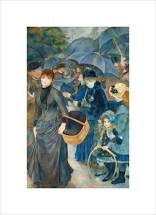 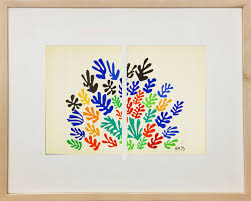 Oriental Poppies                                  Georgia O’Keeffe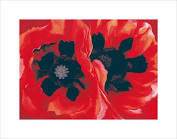 Pieter Bruegel children’s games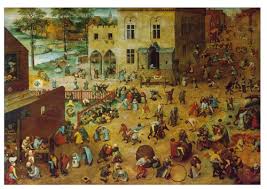 Wassily Kandinsky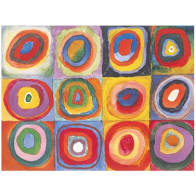 Tiger in a Tropical Storm  Henri Rousseau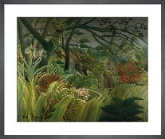 LS Lowry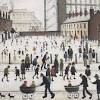 LS LowryDTExplore and use mechanisims through levers and sliders in productsPlaygrounds STEAM LEGOExplore and use mechanisims through levers and sliders in productsPlaygrounds STEAM LEGOCooking and Nutrition Fruit kebabsvegetable soupCooking and Nutrition Fruit kebabsvegetable soupBuild structures explaining how they can be made stronger/stifferModellingCooking and Nutrition Design a homeSandwich makingBuild structures explaining how they can be made stronger/stifferModellingCooking and Nutrition Design a homeSandwich makingComputinguse technology safely and respectfully, keeping personal information private; identify where to go for help and support when they have concerns about content or contact on the internet or other online technologiesuse technology purposefully to create, organise, store, manipulate and retrieve digital contentrecognise common uses of information technology beyond schooluse technology purposefully to create, organise, store, manipulate and retrieve digital contentuse technology purposefully to create, organise, store, manipulate and retrieve digital contentunderstand what algorithms are; how they are implemented as programs on digital devices; and that programs execute by following precise and unambiguous instructionscreate and debug simple programsuse logical reasoning to predict the behaviour of simple programsunderstand what algorithms are; how they are implemented as programs on digital devices; and that programs execute by following precise and unambiguous instructionscreate and debug simple programsuse logical reasoning to predict the behaviour of simple programsrecognise common uses of information technology beyond schooluse technology purposefully to create, organise, store, manipulate and retrieve digital content recognise common uses of information technology beyond schooluse technology safely and respectfully, keeping personal information private; identify where to go for help and support when they have concerns about content or contact on the internet or other online technologiesuse technology purposefully to create, organise, store, manipulate and retrieve digital contentrecognise common uses of information technology beyond schooluse technology purposefully to create, organise, store, manipulate and retrieve digital contentuse technology purposefully to create, organise, store, manipulate and retrieve digital contentunderstand what algorithms are; how they are implemented as programs on digital devices; and that programs execute by following precise and unambiguous instructionscreate and debug simple programsuse logical reasoning to predict the behaviour of simple programsunderstand what algorithms are; how they are implemented as programs on digital devices; and that programs execute by following precise and unambiguous instructionscreate and debug simple programsuse logical reasoning to predict the behaviour of simple programsrecognise common uses of information technology beyond schooluse technology purposefully to create, organise, store, manipulate and retrieve digital content recognise common uses of information technology beyond schooluse technology safely and respectfully, keeping personal information private; identify where to go for help and support when they have concerns about content or contact on the internet or other online technologiesuse technology purposefully to create, organise, store, manipulate and retrieve digital contentrecognise common uses of information technology beyond schooluse technology purposefully to create, organise, store, manipulate and retrieve digital contentuse technology purposefully to create, organise, store, manipulate and retrieve digital contentunderstand what algorithms are; how they are implemented as programs on digital devices; and that programs execute by following precise and unambiguous instructionscreate and debug simple programsuse logical reasoning to predict the behaviour of simple programsunderstand what algorithms are; how they are implemented as programs on digital devices; and that programs execute by following precise and unambiguous instructionscreate and debug simple programsuse logical reasoning to predict the behaviour of simple programsrecognise common uses of information technology beyond schooluse technology purposefully to create, organise, store, manipulate and retrieve digital content recognise common uses of information technology beyond schooluse technology safely and respectfully, keeping personal information private; identify where to go for help and support when they have concerns about content or contact on the internet or other online technologiesuse technology purposefully to create, organise, store, manipulate and retrieve digital contentrecognise common uses of information technology beyond schooluse technology purposefully to create, organise, store, manipulate and retrieve digital contentuse technology purposefully to create, organise, store, manipulate and retrieve digital contentunderstand what algorithms are; how they are implemented as programs on digital devices; and that programs execute by following precise and unambiguous instructionscreate and debug simple programsuse logical reasoning to predict the behaviour of simple programsunderstand what algorithms are; how they are implemented as programs on digital devices; and that programs execute by following precise and unambiguous instructionscreate and debug simple programsuse logical reasoning to predict the behaviour of simple programsrecognise common uses of information technology beyond schooluse technology purposefully to create, organise, store, manipulate and retrieve digital content recognise common uses of information technology beyond schooluse technology safely and respectfully, keeping personal information private; identify where to go for help and support when they have concerns about content or contact on the internet or other online technologiesuse technology purposefully to create, organise, store, manipulate and retrieve digital contentrecognise common uses of information technology beyond schooluse technology purposefully to create, organise, store, manipulate and retrieve digital contentuse technology purposefully to create, organise, store, manipulate and retrieve digital contentunderstand what algorithms are; how they are implemented as programs on digital devices; and that programs execute by following precise and unambiguous instructionscreate and debug simple programsuse logical reasoning to predict the behaviour of simple programsunderstand what algorithms are; how they are implemented as programs on digital devices; and that programs execute by following precise and unambiguous instructionscreate and debug simple programsuse logical reasoning to predict the behaviour of simple programsrecognise common uses of information technology beyond schooluse technology purposefully to create, organise, store, manipulate and retrieve digital content recognise common uses of information technology beyond schooluse technology safely and respectfully, keeping personal information private; identify where to go for help and support when they have concerns about content or contact on the internet or other online technologiesuse technology purposefully to create, organise, store, manipulate and retrieve digital contentrecognise common uses of information technology beyond schooluse technology purposefully to create, organise, store, manipulate and retrieve digital contentuse technology purposefully to create, organise, store, manipulate and retrieve digital contentunderstand what algorithms are; how they are implemented as programs on digital devices; and that programs execute by following precise and unambiguous instructionscreate and debug simple programsuse logical reasoning to predict the behaviour of simple programsunderstand what algorithms are; how they are implemented as programs on digital devices; and that programs execute by following precise and unambiguous instructionscreate and debug simple programsuse logical reasoning to predict the behaviour of simple programsrecognise common uses of information technology beyond schooluse technology purposefully to create, organise, store, manipulate and retrieve digital content recognise common uses of information technology beyond schoolComputingPurple Mash 1.1 E- Safety Purple Mash 1.3: PictogramsPurple Mash 1.2: Grouping and Sorting       Puprple Mash 1.8: SpreadsheetsPurple Mash 1.4: Lego BuildersPurple Mash 1.5: Maze ExplorersPurple Mash 1.7: Coding Purple Mash 1.9 Technology Outside SchoolUnit 1.6 Animated storiesMusicuse their voices expressively and creatively by singing songs and speaking chants and rhymesplay tuned and untuned instruments musicallylisten with concentration and understanding to a range of high-quality live and recorded musicexperiment with, create, select and combine sounds using the inter-related dimensions of music.use their voices expressively and creatively by singing songs and speaking chants and rhymesplay tuned and untuned instruments musicallylisten with concentration and understanding to a range of high-quality live and recorded musicexperiment with, create, select and combine sounds using the inter-related dimensions of music.use their voices expressively and creatively by singing songs and speaking chants and rhymesplay tuned and untuned instruments musicallylisten with concentration and understanding to a range of high-quality live and recorded musicexperiment with, create, select and combine sounds using the inter-related dimensions of music.use their voices expressively and creatively by singing songs and speaking chants and rhymesplay tuned and untuned instruments musicallylisten with concentration and understanding to a range of high-quality live and recorded musicexperiment with, create, select and combine sounds using the inter-related dimensions of music.use their voices expressively and creatively by singing songs and speaking chants and rhymesplay tuned and untuned instruments musicallylisten with concentration and understanding to a range of high-quality live and recorded musicexperiment with, create, select and combine sounds using the inter-related dimensions of music.use their voices expressively and creatively by singing songs and speaking chants and rhymesplay tuned and untuned instruments musicallylisten with concentration and understanding to a range of high-quality live and recorded musicexperiment with, create, select and combine sounds using the inter-related dimensions of music.Charanga: Hey You (Hip Hop)Charanga: Rhythm In The Way We Walk and The Banana Rap.Charanga: In the GrooveCharanga:Round And RoundCharanga: Your ImaginationCharanga: Reflect, Rewind and ReplayPEmaster basic movements including running, jumping, throwing and catching, as well as developing balance, agility and co-ordination, and begin to apply these in a range of activitiesparticipate in team games, developing simple tactics for attacking and defendingperform dances using simple movement patternsmaster basic movements including running, jumping, throwing and catching, as well as developing balance, agility and co-ordination, and begin to apply these in a range of activitiesparticipate in team games, developing simple tactics for attacking and defendingperform dances using simple movement patternsmaster basic movements including running, jumping, throwing and catching, as well as developing balance, agility and co-ordination, and begin to apply these in a range of activitiesparticipate in team games, developing simple tactics for attacking and defendingperform dances using simple movement patternsmaster basic movements including running, jumping, throwing and catching, as well as developing balance, agility and co-ordination, and begin to apply these in a range of activitiesparticipate in team games, developing simple tactics for attacking and defendingperform dances using simple movement patternsmaster basic movements including running, jumping, throwing and catching, as well as developing balance, agility and co-ordination, and begin to apply these in a range of activitiesparticipate in team games, developing simple tactics for attacking and defendingperform dances using simple movement patternsmaster basic movements including running, jumping, throwing and catching, as well as developing balance, agility and co-ordination, and begin to apply these in a range of activitiesparticipate in team games, developing simple tactics for attacking and defendingperform dances using simple movement patternsPEListening GamesColour GamesDancePartner GamesMovement/GymnBall SkillsTarget GamesTravelling GamesTeam and Coordination GamesFootballMovement to MusicAthleticsTeam and Coordination GamesFootballMovement to MusicAthleticsPHSEIntroduce Tom and YasminMy body: external partsMy body: internal partsKeeping clean and taking care of myself Good/bad touchSecretsLife cycles: Different agesRoad SafetyKeep safe: around the houseKeep safe: out and aboutREKey Question 1.1:Who is a Christian and what do they believe?Key Question 1.1:Who is a Christian and what do they believe?Key Question 1:5:What makes a place sacred?Key Question 1:6:How and why do we celebrate special and sacred times?Key Question 1:7:What does it mean to belong to a faith community?Key Question 1:7:What does it mean to belong to a faith community?